E-MARKETING REQUESTS FOR THE HOLY QURAN AND OTHER ISLAMIC RESOURCESVol. 9From the Archive of Dr Umar AzamManchester, UKDecember 2011enture holy quran in urduReply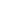 Dear Sir,
i realy like  your offer that you are offering to the people without any charges because inthis world there are very less people who work on this and offering their services without having a desire of wealth. kindly send me also one soft copy of comppelete holy quran in urdu.
 
GOD BLESS YOU ON YOUR THIS EFFORT.
Thanks 
muhammad rizwan......................................(no subject)ReplyDear,

Please provide the e-quran and other stuff to me.

--
Salman Javed Khan....................................FW: REQUEST FREE SOFT COPY OF THE HOLY QURANReplyPlease provide me the following......................................want HOLY QURANReplyDEAR assalamu alaekum, i want ur holy qural software......................................The Holy Quran & Best Book of HadithReply---------- Forwarded message ----------
From: Amir Tanveer <amir.tanveer@gmail.com>
Date: Wed, Dec 14, 2011 at 10:44 PM
Subject: Re: The Etiquettes of Marriage and Wedding is Attached!
To: Umar Azam <islamicwork@googlemail.com>


Dear Dr. Umar,AOAHoping you would be fine.I am still in receipt of your prompt reply.I am looking for the followings:-(1) Urdu Translation of the Holy Quran(2) Best Book of Hadith (Hadees Mubarika) for the MuslimsCan you please send me the same as attachments?I will remain very much grateful to your goodself for this act of benevolence.Best RegardsWaiting for your prompt/positive reply.Amir TanveerOn Sun, Dec 11, 2011 at 4:20 AM, Umar Azam <islamicwork@googlemail.com> wrote:SALAM---------- Forwarded message ----------
From: UMAR AZAM <islamicwork@googlemail.com>
Date: Sat, Nov 20, 2010 at 10:12 PM
Subject: Fwd: The Etiquettes of Marriage and Wedding is Attached!
To: abdul_hakeem57@hotmail.com, abdul_majid501@yahoo.com, abdul_malik_22m@yahoo.com, Abdul-Kadir Tijani <tundeayinla@yahoo.com>, abdul.hamid@aramex.com, abdul.rauf@alansaricd.com, abdul@alyaseah.ae, Abdulaziz Al-Hudaib <aalhudaib@googlemail.com>, abdulazizjed@yahoo.com, abdulbasitqadir@yahoo.com, "AbdulC.B.N.Nigeria. Mustapha" <mustapha.abdul@gmail.com>, AbdulGaniyu Asuni <asunabg@yahoo.com>, AbdulHakeem Akinloye <yahakeemi@yahoo.com>, "Dr. AbdulJeleel Adebesin" <besin@telkomsa.net>, Abdulkadir Hassan <abdulkadirhassan@yahoo.co.uk>, "Dr.Abdullah Al-Shameri" <al-shameri@opec.org>, Abdullah Parkar <abdullah.parkar@itcube.net>, ABDULLAH SHARILA <sharilaabdullah@gmail.com>,abdullah_anwarahmed@hotmail.com, abdullah@cartelgc.ae, abdullahi hassan <nayyir1973@yahoo.co.uk>, abdullahi mohammed <aaamohammed@yahoo.co.uk>, abdullahi200@hotmail.com, abdullahra2@yahoo.com, abdullahraz@yahoo.com,abdullahsalley@gmail.com, abdullathunnam@yahoo.com, "Dr. AbdulMalik Bako" <amalikbako@hotmail.com>, Abdulmalik Usman <alhamduabdul@yahoo.com>, Abdulmumin Saad <elsaad99@yahoo.com>, abdulmunafmunnan munnan <munafmunnan@yahoo.co.in>, Abdulrahman Abdulrahman <abdulzm@hotmail.com>, abdulrahman adam <danbaba_msl@yahoo.com>, abdulrahman.a@borouge.com, "Dr. Abdulrazzaq Oyesegun" <aroyesegun@yahoo.com>, ABDULSSALAM MARYAM <ma.first@yahoo.com>, abdulvora@yahoo.com,abdulwahidosman@yahoo.com, abdumukhtar <abdumukhtar@hotmail.com>, Abdus Samad <samad1940@gmail.com>,abdushukoor.thalathil@gmail.com, abeersalam@gmail.com, abidadar <abidadar58@hotmail.com>, abidpatel007@hotmail.com,abiimran@hotmail.com, abiodunajao2000@yahoo.com, aboabdulakeem@yahoo.com, aboal7ob21@hotmail.com, aboohaji@gmail.com,aboosait@yahoo.com


SALAM.---------- Forwarded message ----------
From: DR UMAR AZAM <dr.umarazam@gmail.com>
Date: Wed, Oct 13, 2010 at 11:38 PM
Subject: The Etiquettes of Marriage and Wedding is Attached!
To: deeba98@gmail.com, bachne@emirates.net.ae, biola4peace2002@yahoo.com, akramqureshiq@hotmail.com,bushra.thaha@yahoo.com, B_Nakifo@ppl.com.pk, deenspecial@yahoo.com, frost_foot@yahoo.com, buutieprincess@live.com,pottengal@gmail.com, asarrar@mebco.com, abubakarbkk@yahoo.com, konnola@eim.ae, kpedersen@brederoshaw.com,islamicwork@googlemail.com, ktrwdr@rediffmail.com, hameedko@hotmail.com, puthurbasheer@gmail.com,hafizur.rahman@obeikan.com.sa, mrs.amira123@gmail.com, asmau2008@yahoo.com, ashiqlone@gawab.com, Sssiraj@aol.com


Assalamu Alaikum,

Thank you for your Requests.  The Etiquettes of Marriage and Wedding File is Attached!  Please take more files of Islamic materials from my Site:  

 http://dr-umar-azam.weebly.com 

Dr Umar ......................................Soft CopyReply
Asalam O Alaiqum,


Please send me a soft copy of all.




Regards,


Hamza ......................................RequestReplyRequest for FREE resources2.   The Entire Holy Quran [Urdu]4.   The Power of Durood Sharif5.   Aab-E-Kausar book of Durood Duas6.   Hajj E-Book7.   Duas E-BookTo request these resources FREE from me by email, please request to:softcopyofquran@gmail.com………………………………………………………………………………………………………………………………………………need a soft copies of holy quran urdu and english translationReply|Hi
I need the free copies of HolyQuran with Urdu and English Translation and other attachments
Anwar……………………………………………………………………………………………Qurran soft copyReply|aoaplz send me Quarran soft copy.thanks & regardsKhawar………………………………………………………………………………………..QuraanReply|As Sallam U Liakum Dr. Sb, 
 
I need the Soft copy of Quraan majeed. 
 
Thanks.…………………………………………………………………………………………..(no subject)Reply|Request for FREE resourcesAssalama Alaikum,I am distributing the entire Holy Quran and other, valuable  Islamic resources completely free by email .  Here is a concise list:1.    The Entire Holy Quran [Arabic]2.   The Entire Holy Quran [Urdu]3.   The Entire Holy Quran [English]4.   The Power of Durood Sharif5.   Aab-E-Kausar book of Durood Duas6.   Hajj E-Book7.   Duas E-BookTo request these resources FREE from me by email, please request to:softcopyofquran@gmail.com Reply|PLEASE SUPPLY NON-WORK E-MAIL ADDRESS!……………………………………………………………………………………………………REQEUST FOR SOFT QURANReply|DEAR DR. UMER
 
PLEASE SEND ME SOFT COPY OF QURAN 
 


Thank n Regards,HAJI MUHAMMAD ARSAHAD ......................................SOFT COPY OF QURAN PAKReply|Dear Please send soft copy of QURAN PAK.
Rao Muhammad Shafqat Iqbal,LAHORE PAKISTAN.

Cell: +92-314-3666692…………………………………………………………………………………………………………Duas bookReply|Dear SirPlease send me copy of duas book.Muhammad Ibrahim………………………………………………………………………………………………………………………………………………………………………Electronic Copy of QuranReply|Dear SirIt is requested to please send us the complete copy of the Holy books to us, May Allah Bless you.Best RegardsKhalid Mehmood......................................(no subject)Reply|My name is Kamal Aslam, n i have gone through. de constants of UR mail .It indeed is noble job UR are doing n only God Almighty will regard his blessing according 2 HIS shan . I request you sir 2 plz send me de entire range of UR work .Thanks n GOD BLESS......................................requestReply| 
I want urdu version or translation of The Etiquettes of Marriage and Wedding please sent me.Reply|SALAM,

SORRY SUMERA

THE ETIQUETTE OF MARRIAGE AND WEDDING IS NOT AVAILABLE IN URDU.  PLEASE GET SOMEONE E.G. A RELATIIVE, WHO KNOWS THE ENGLISH LANGUAGE, TO EXPLAIN THE CONTENT TO YOU.

DR UMAR- Show quoted text -On Fri, Dec 9, 2011 at 2:59 PM, sumera jamal <sensitivelife@hotmail.com> wrote: 
I want urdu version or translation of The Etiquettes of Marriage and Wedding please sent me.Reply|WALIKUM SALAM,
 
OK SIR, 
 
 
CAN YOU EXPAIN ME THE ETIQUETTE OF MARRIAGE AND WEDDING IN URDU?? I WILL BE VERY THANKFUL OF UDate: Sat, 10 Dec 2011 23:36:22 +0000
Subject: Re: request
From: softcopyofquran@googlemail.com
To: sensitivelife@hotmail.com- Show quoted text -

SALAM,

SORRY SUMERA

THE ETIQUETTE OF MARRIAGE AND WEDDING IS NOT AVAILABLE IN URDU.  PLEASE GET SOMEONE E.G. A RELATIIVE, WHO KNOWS THE ENGLISH LANGUAGE, TO EXPLAIN THE CONTENT TO YOU.

DR UMAROn Fri, Dec 9, 2011 at 2:59 PM, sumera jamal <sensitivelife@hotmail.com> wrote: 
I want urdu version or translation of The Etiquettes of Marriage and Wedding please sent me.Reply|so what? if u live in uk.
 XE-MARKETING REQUESTSXhide details Dec 14 (10 days ago)XE-MARKETING REQUESTSXhide details Dec 14 (10 days ago)E-MARKETING REQUESTSXhide details Dec 14 (10 days ago)XE-MARKETING REQUESTSXhide details Dec 14 (10 days ago)XE-MARKETING REQUESTSXhide details Dec 14 (10 days ago)XE-MARKETING REQUESTSXhide details Dec 14 (10 days ago)XE-MARKETING REQUESTSXshow details Dec 15 (9 days ago)XE-MARKETING REQUESTSXshow details Dec 15 (11 days ago) show details Dec 15 (11 days ago) hide details Dec 15 (11 days ago) hide details Dec 15 (11 days ago) hide details Dec 15 (11 days ago) E-MARKETING REQUESTSXshow details Dec 15 (11 days ago) show details Dec 15 (11 days ago) hide details Dec 15 (11 days ago) hide details Dec 15 (11 days ago) hide details Dec 15 (11 days ago) XE-MARKETING REQUESTSXshow details Dec 15 (11 days ago) show details Dec 15 (11 days ago) hide details Dec 15 (11 days ago) hide details Dec 15 (11 days ago) XE-MARKETING REQUESTSXNeon ChemicalsDec 15 (11 days ago) Neon ChemicalsLoading...Dec 15 (11 days ago) show details Dec 15 (11 days ago) show details Dec 15 (11 days ago) hide details Dec 15 (11 days ago) hide details Dec 15 (11 days ago) hide details Dec 15 (11 days ago) ReplyReply to allForwardshow details Dec 15 (11 days ago) show details Dec 15 (11 days ago) hide details Dec 15 (11 days ago) hide details Dec 15 (11 days ago) hide details Dec 15 (11 days ago) XE-MARKETING REQUESTSXshow details Dec 16 (10 days ago) show details Dec 16 (10 days ago) hide details Dec 16 (10 days ago) hide details Dec 16 (10 days ago) hide details Dec 16 (10 days ago) XE-MARKETING REQUESTSXshow details Dec 16 (10 days ago) show details Dec 16 (10 days ago) hide details Dec 16 (10 days ago) XE-MARKETING REQUESTSXshow details Dec 16 (10 days ago) show details Dec 16 (10 days ago) hide details Dec 16 (10 days ago) hide details Dec 16 (10 days ago) hide details Dec 16 (10 days ago) E-MARKETING REQUESTSXshow details Dec 16 (10 days ago) show details Dec 16 (10 days ago) hide details Dec 16 (10 days ago) hide details Dec 16 (10 days ago) hide details Dec 16 (10 days ago) E-MARKETING REQUESTSXshow details Dec 17 (9 days ago) show details Dec 17 (9 days ago) hide details Dec 17 (9 days ago) hide details Dec 17 (9 days ago) hide details Dec 17 (9 days ago) XE-MARKETING REQUESTSXsumera jamalDec 9 sumera jamalLoading...Dec 9 show details Dec 9 ReplyReply to allForwardQURAN DISTRIBUTIONDec 10 QURAN DISTRIBUTIONLoading...Dec 10 show details Dec 10 hide details Dec 10 ReplyForwardshow details Dec 16 (10 days ago) ReplyForwardQURAN DISTRIBUTIONDec 16 (10 days ago) show details Dec 17 (9 days ago) show details Dec 17 (9 days ago) hide details Dec 17 (9 days ago) hide details Dec 17 (9 days ago) hide details Dec 17 (9 days ago) 